آیا قرارداد تعدیل دارد؟پاسخ: مطابق پاراگراف ذیل بخش «لازم بذکر است» در پیوست شماره 3 نمونه قرارداد مندرج در اسناد مناقصه (ضمیمه شماره14)، مبلغ قرارداد و نرخهای آن در طول مدت قرارداد، ثابت و تعدیل ناپذیر است و فقط در صورت تغییر در مقادیر کار و شرح خدمات بر اساس نرخهای قرارداد می تواند تغییر کند.»شروع قرارداد از چه تاریخی است؟پاسخ:بر اساس ماده 3 نمونه قرارداد مندرج در اسناد مناقصه (ضمیمه شماره14)، تاریخ شروع قرارداد از 01/01/1399 می باشد.محتویات پاکت ارزیابی کیفی و پاکت «ب» چه تفاوتی دارد؟ آیا یکسان است؟پاسخ: محتویات پاکت ارزیابی کیفی و پاکت «ب» می بایست مطابق بند 3-1 ماده 3 اسناد مناقصه باشد.موضوع «آموزش و پژوهش» در بند «ج» بخش 1-3 شرح خدمات را توضیح دهید و آیا مبلغی به آن تعلق
می گیرد؟پاسخ: مشروح خدمات مورد انتظار مناقصه گزار در اسناد مناقصه اعلام شده است و مناقصه گر می بایست تمام هزینه های خود را در پیشنهاد اعلامی خود در نظر بگیرد.ردیف «1» جدول معیارهای ارزیاب کیفی: جمع کل با امتیاز ردیفهای مربوطه همخوانی ندارد.پاسخ: معیارهای ارزیابی کیفی اصلاحی به پیوست ارسال می گردد.چک لیستهای PM ارائه گردد.پاسخ:چک لیستهای PM به پیوست ارسال می گردد.در بند «مشاوره» در شرح کار قرارداد، چند مشاور و در چه زمینه هایی مورد نیاز کارفرماست؟پاسخ:حسب مفاد جدول شماره 7 شرح خدمات مناقصه مندرج در پيوست شماره 2 نمونه قرارداد اسناد مناقصه (ضمیمه شماره14)، کارکرد نیروهای مناقصه گر به صورت نفر/ ساعت مورد انتظار مناقصه گزار می باشد و در خصوص زمینه های مربوطه نیز، به بند 3 شرح خدمات مراجعه گردد.در خصوص نگهداری UPS و خرید تجهیزات و قطعات آن (در صورت نیاز به تعمیر) توضیح ارائه گردد.پاسخ: در این خصوص به بند تذکر چهارم ذیل جدول شماره 7 شرح خدمات مراجعه گردد.در خصوص ساعات حضور نیروهای مقیم توضیح ارائه گردد.پاسخ: در این رابطه به مفاد جدول شماره 7 شرح خدمات و همچنین تذکر دوم و سوم ذیل آن، مراجعه گردد.در خصوص نیروهای آن کال و مدیر پروژه توضیح ارائه گردد.پاسخ: در خصوص نیروهای On-call مفاد جدول شماره 7 شرح خدمات و در خصوص مدیر پروژه به پاراگراف آخر بخش «سایر شرایط» در شرایط خصوصی در پیوست شماره 5 نمونه قرارداد اسناد مناقصه (ضمیمه شماره 14)، مراجعه گردد.مبلغ برآورد مندرج در اسناد مناقصه برای مدت یکسال است یا دو سال؟پاسخ: دو سالتعمیرات تجهیزات به عهده نیروهای شرکت است و یا اینکه می بایست توسط تعمیرکار متخصص انجام پذیرد؟ هزینه آن به عهده کارفرماست یا مشاور؟ هزینه خرید تجهیزات و قطعات به عهده چه کسی است؟پاسخ:در این خصوص به بند تذکر چهارم ذیل جدول شماره 7 شرح خدمات و مفاد بخش «سایر شرایط» در شرایط خصوصی در پیوست شماره 5 نمونه قرارداد اسناد مناقصه (ضمیمه شماره 14)، مراجعه گردد.در خصوص نحوه پرداخت مبلغ قرارداد توضیح ارائه گردد.پاسخ: به مفاد ماده 4 سند قرارداد مندرج در نمونه قرارداد اسناد مناقصه (ضمیمه شماره 14) و همچنین مفاد پیوست شماره 3 ضمیمه مذکور مراجعه گردد.آیا نیروی HSE مقیم باید داشته باشند؟پاسخ:خیرضمناً، بدینوسیله حداقل امتیاز فنی بازرگانی جهت گشایش پاکات مالی مناقصه گران 60 امتیاز و درصد ضریب تاثیر امتیاز فنی بازرگانی در قیمت پیشنهادی مناقصه گران 0.4 اعلام می گردد.کليه شركت كنندگان در مناقصه مي بايست اين دو صفحه و صفحات پيوست را مهر و امضاء نموده و به همراه اسناد مناقصه در پاكت «ب» ارائه نمايند.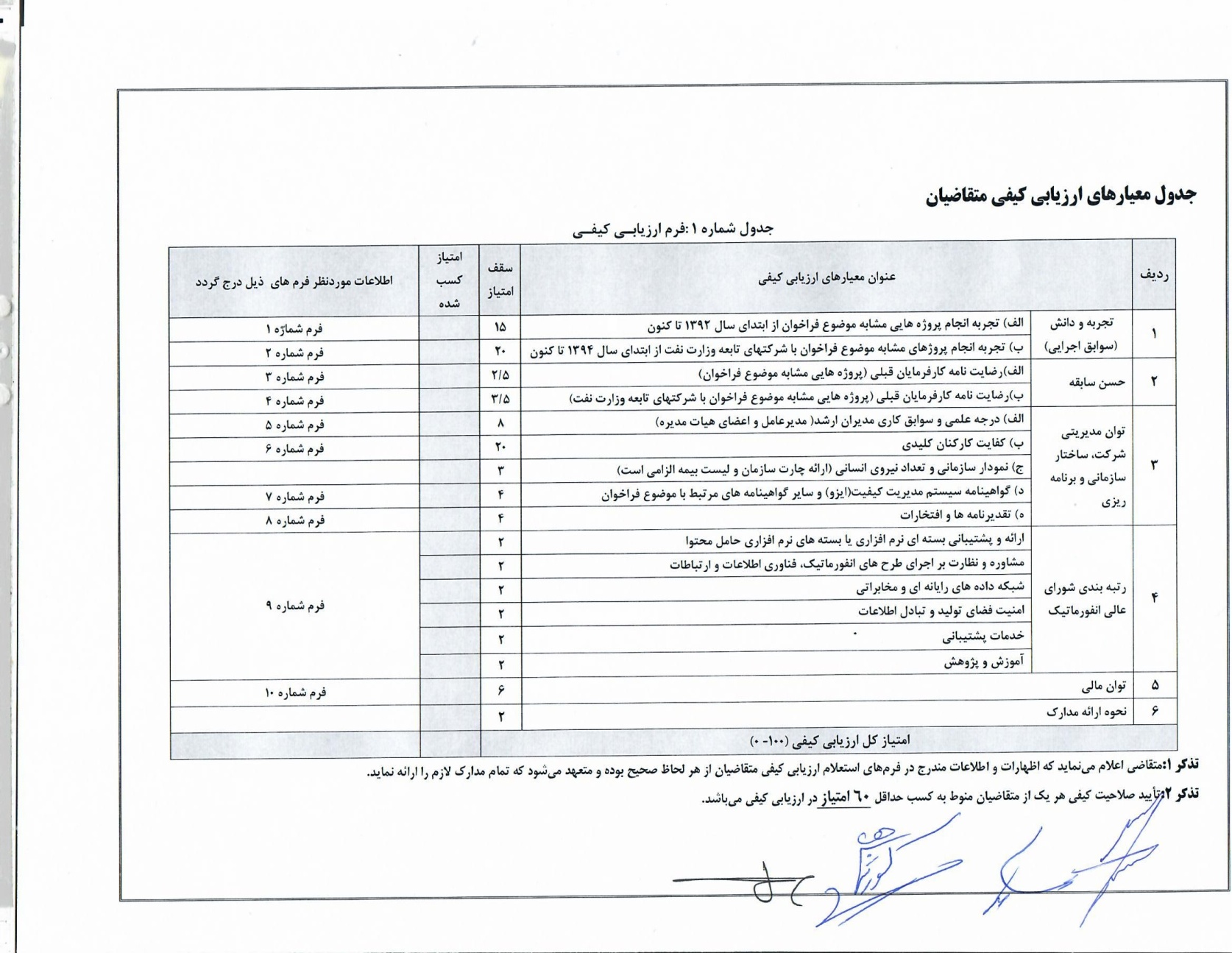 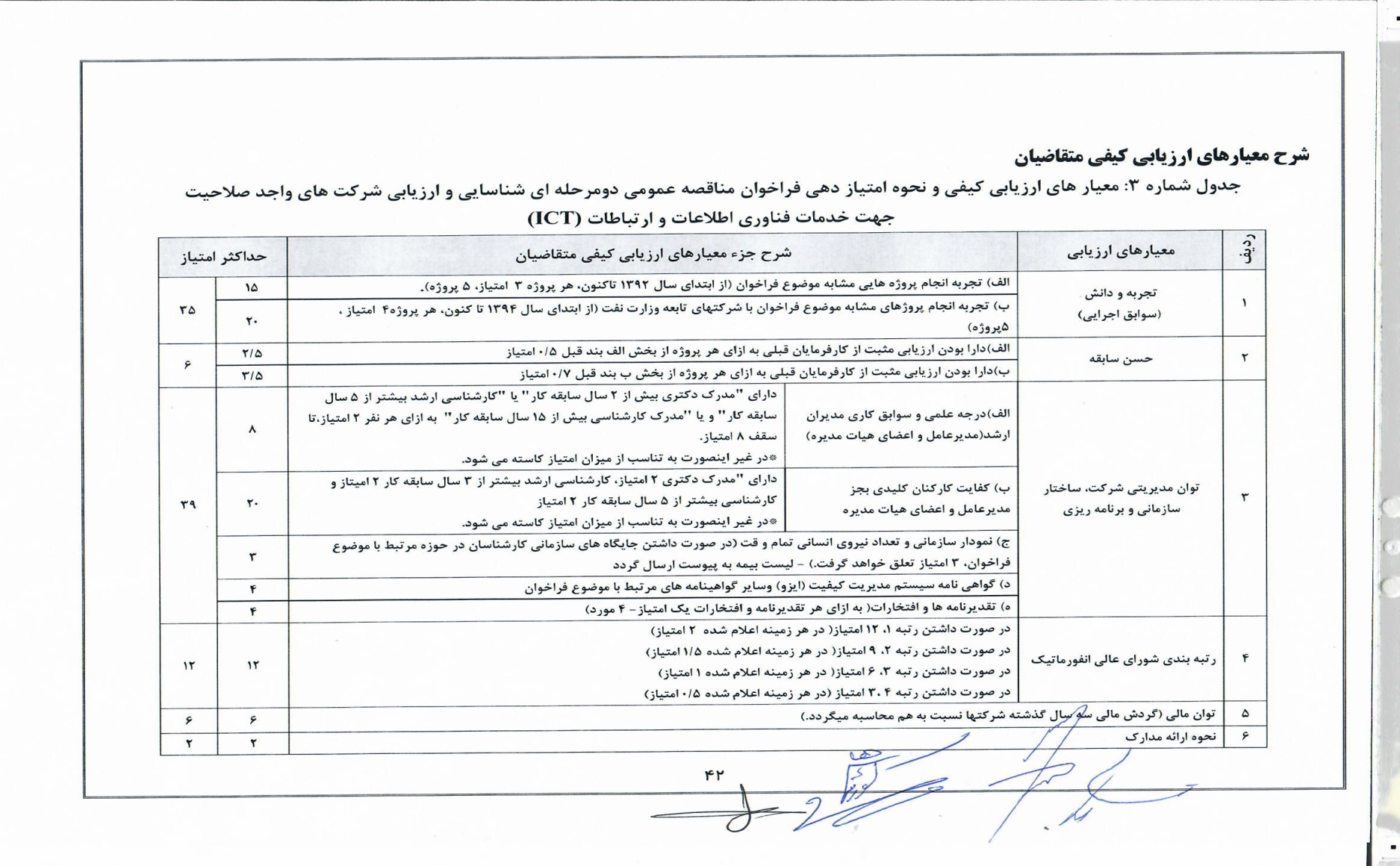 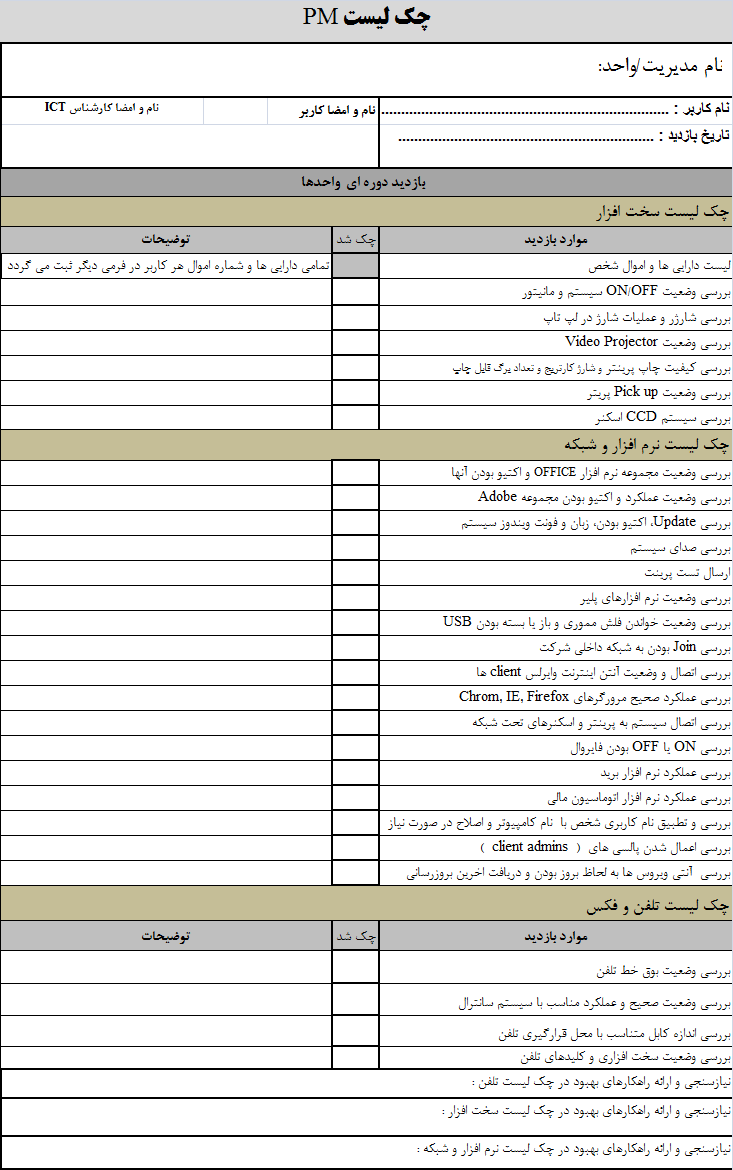 Freqently Asked Questions (F.A.Q-1)مناقصه شماره: 04-98/1204ارائه خدمات پشتیبانی فناوری اطلاعات و ارتباطات (ICT) شرکت بهینه سازی مصرف سوختاطلاعيه شماره «1»